Publicado en  el 16/09/2016 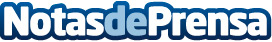 15 start-ups catalanes presentaran els seus projectes a 50 inversors i empreses americanes a les instal·lacions de Samsung a Silicon Valley L’acte, organitzat per l’oficina d’ACCIÓ a Silicon Valley, té lloc aquest dijous en el marc del Disrupt San Francisco, l’esdeveniment més important del món d’start-ups amb tecnologies disruptives. Les empreses catalanes faran un pitch dels seus projectes i es reuniran amb els inversors americans amb l’objectiu de trobar finançament per iniciar o consolidar la seva presència als Estats UnitsDatos de contacto:Nota de prensa publicada en: https://www.notasdeprensa.es/15-start-ups-catalanes-presentaran-els-seus_1 Categorias: Cataluña Oficinas http://www.notasdeprensa.es